Załącznik nr 2
do Regulaminu biura
Stowarzyszenia LGD „MDiG” 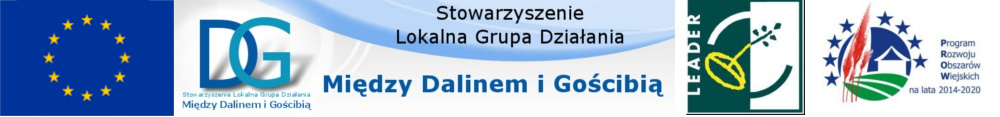 ANKIETA EWALUACYJNAOCENA EFEKTYWNOŚCI ŚWIADCZONEGO PRZEZ PRACOWNIKÓW BIURA DORADZTWAStowarzyszenie Lokalna Grupa Działania „Między Dalinem i Gościbią”, Adres: Rynek 6, 32-440 SułkowiceBiuro w Myślenicach: ul. Słowackiego 28; 32-400 Myślenicewww.dalin-goscibia.pl	tel. 12 274 00 65	biuro@dalin-goscibia.pl1Imię i nazwisko osoby udzielającej doradztwaImię i nazwisko osoby udzielającej doradztwa2Forma udzielonego doradztwa: proszę zakreślić jedną odpowiedźForma udzielonego doradztwa: proszę zakreślić jedną odpowiedźKontakt osobisty	□Informacja telefoniczna □Email         □Kontakt osobisty	□Informacja telefoniczna □Email         □Proszę ocenić pracę doradcy biura LGD pod względem poniżej wymienionych kryteriów, korzystając ze skali od 1 do 6 ( 1 to niedostateczny, 6 to celujący)Proszę ocenić pracę doradcy biura LGD pod względem poniżej wymienionych kryteriów, korzystając ze skali od 1 do 6 ( 1 to niedostateczny, 6 to celujący)Proszę ocenić pracę doradcy biura LGD pod względem poniżej wymienionych kryteriów, korzystając ze skali od 1 do 6 ( 1 to niedostateczny, 6 to celujący)Proszę ocenić pracę doradcy biura LGD pod względem poniżej wymienionych kryteriów, korzystając ze skali od 1 do 6 ( 1 to niedostateczny, 6 to celujący)Proszę ocenić pracę doradcy biura LGD pod względem poniżej wymienionych kryteriów, korzystając ze skali od 1 do 6 ( 1 to niedostateczny, 6 to celujący)3Uprzejmość dla klientów, gotowość pomocyUprzejmość dla klientów, gotowość pomocyUprzejmość dla klientów, gotowość pomocy4Znajomość tematu, poziom wiedzyZnajomość tematu, poziom wiedzyZnajomość tematu, poziom wiedzy5Przydatność informacji uzyskanych od doradcyPrzydatność informacji uzyskanych od doradcyPrzydatność informacji uzyskanych od doradcy6Stopień satysfakcji z udzielonego doradztwa Stopień satysfakcji z udzielonego doradztwa Stopień satysfakcji z udzielonego doradztwa Należy krótko ocenić funkcjonowanie biura LGDNależy krótko ocenić funkcjonowanie biura LGDNależy krótko ocenić funkcjonowanie biura LGDNależy krótko ocenić funkcjonowanie biura LGDNależy krótko ocenić funkcjonowanie biura LGD7Pozytywna strona biura LGD 8Negatywna strona biura LGD9Inne uwagi i sugestie na temat funkcjonowania biura LGD